ISTITUTO COMPRENSIVO “VIA RUGANTINO 91” – ROMA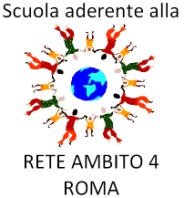 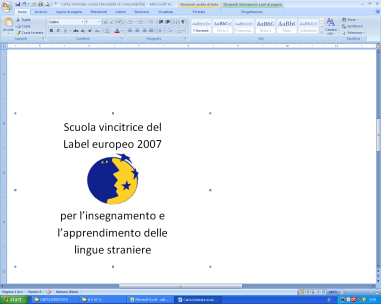 Scuola dell’Infanzia – Primaria – Secondaria di Primo GradoIl/la sottoscritto/a _______ nato/a a ______ Prov. ___ il ________/___/______ Residente in _________________ Via __________ n° _____, genitore dell’alunno/a ____________ richiedente l’iscrizione alla Scuola _________DICHIARADichiaro inoltre di essere consapevole delle sanzioni penali previste dall’art. 26 della legge 04/04/1968 N. 15 nel caso di mendaci dichiarazioni, falsità negli atti, uso o esibizione di atti falsi o contenenti dati non più corrispondenti a verità. Ai sensi di quanto stabilito dalla legge 196/2003 il sottoscritto dà il proprio consenso al trattamento dei propri dati personali in relazione alla pratiche necessarie per l’iscrizione del proprio figlio/figlia alla scuola _________________________Mod 2 ALUNNIAnno Scolastico20__/20__Scuola di appartenenzaINFANZIARoma ___/___/______Anno Scolastico20__/20__Scuola di appartenenzaPRIMARIARoma ___/___/______Anno Scolastico20__/20__Scuola di appartenenzaSECONDARIA DI PRIMO GRADOOGGETTO: DICHIARAZIONE SOSTITUTIVA DI CERTIFICAZIONE(art. 2 Legge 4/01/1968 – art. 3. Comma 10°, Legge 15/05/1997 n. 127  l. 16/06/1968, n. 191 e art. 1 D.P.R. 20/10/1998, n. 403)La raccolta di dati è finalizzata alla acquisizione dei dati per la formulazione di graduatoriaOGGETTO: DICHIARAZIONE SOSTITUTIVA DI CERTIFICAZIONE(art. 2 Legge 4/01/1968 – art. 3. Comma 10°, Legge 15/05/1997 n. 127  l. 16/06/1968, n. 191 e art. 1 D.P.R. 20/10/1998, n. 403)La raccolta di dati è finalizzata alla acquisizione dei dati per la formulazione di graduatoriaOGGETTO: DICHIARAZIONE SOSTITUTIVA DI CERTIFICAZIONE(art. 2 Legge 4/01/1968 – art. 3. Comma 10°, Legge 15/05/1997 n. 127  l. 16/06/1968, n. 191 e art. 1 D.P.R. 20/10/1998, n. 403)La raccolta di dati è finalizzata alla acquisizione dei dati per la formulazione di graduatoriaOGGETTO: DICHIARAZIONE SOSTITUTIVA DI CERTIFICAZIONE(art. 2 Legge 4/01/1968 – art. 3. Comma 10°, Legge 15/05/1997 n. 127  l. 16/06/1968, n. 191 e art. 1 D.P.R. 20/10/1998, n. 403)La raccolta di dati è finalizzata alla acquisizione dei dati per la formulazione di graduatoriaOGGETTO: DICHIARAZIONE SOSTITUTIVA DI CERTIFICAZIONE(art. 2 Legge 4/01/1968 – art. 3. Comma 10°, Legge 15/05/1997 n. 127  l. 16/06/1968, n. 191 e art. 1 D.P.R. 20/10/1998, n. 403)La raccolta di dati è finalizzata alla acquisizione dei dati per la formulazione di graduatoriadi essere lavoratore  in proprio  iscritto alla Camera di Commercio, Agricoltura e Artigianato di ________________ con Partita IVA n° ___________________________di essere lavoratore dipendente presso la seguente Società/Ditta____________ sita in ____________ Via _______________ n._____ tel. n° ________________orario di lavoro tempo pieno   dalle __:__ alle __:__orario di lavoro tempo parziale dalle__:__ alle __:__che nel nucleo familiare dell’alunno/a convivono entrambi i genitori:  (Sì-No)se No, indicare il motivo:che nel nucleo familiare dell’alunno/a convivono entrambi i genitori:  (Sì-No)se No, indicare il motivo:genitori separati legalmente o divorziati;genitori non coniugati e non conviventi – indicare i dati del genitore non convivente:cognome e nome _______________nato/a a ________ il ___/___/______ cittadinanza__________genitore solo - indicare il motivo barrando una delle seguenti caselle:genitore solo - indicare il motivo barrando una delle seguenti caselle:decesso di un genitore;minore riconosciuto da un solo genitore;situazione di allontanamento o abbandono del/la minore di uno dei genitori, come da pronunciamento del Tribunale (allegare documentazione)affidamento del/la minore a un solo genitore con provvedimento formale (allegare documentazione);relazione presentata dai Servizi Sociali (allegare documentazione);altro: ________Firma________________________La veridicità della firma è confermata dall’indirizzo della posta elettronica presente nell’anagrafica della segreteria digitale